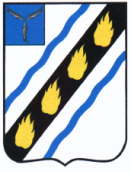 АДМИНИСТРАЦИЯМЕЧЁТНЕНСКОГО  МУНИЦИПАЛЬНОГО ОБРАЗОВАНИЯ 
СОВЕТСКОГО МУНИЦИПАЛЬНОГО РАЙОНА САРАТОВСКОЙ ОБЛАСТИ
ПОСТАНОВЛЕНИЕОт 23.03. 2022 № 11                                                           с. МечетноеОб изменении статуса   объекта недвижимостирасположенного по адресу: Саратовская область,Советский район, с. Мечетное, ул. Автодорожная, д. 33/1         Рассмотрев заявление    Чуркина Николая Ивановича, Чуркиной Людмилы Николаевны, Чуркина Вячеслава Николаевича, Плехановой Натальи Николаевны, техническую документацию на объект недвижимости, руководствуясь Федеральным законом от 6.10.2003 г. № 131-ФЗ «Об общих принципах организации местного самоуправления в Российской Федерации», Уставом Мечётненского муниципального образования, администрация Мечетненского муниципального образования ПОСТАНОВЛЯЕТ: 1.Изменить статус объекта недвижимости, с кадастровым номером 64:33:090118:49, расположенного по адресу: Саратовская область, Советский район, с. Мечетное, ул. Автодорожная д. 33 кв.1, общей площадью 84,5 кв.м. с «квартиры» на «жилой дом», в соответствии с техническим паспортом от 01.08.1997г.2.Изменить адрес объекта недвижимости с кадастровым номером 64:33:090118:49 с «Саратовская область, Советский район, с. Мечетное, ул. Автодорожная д.33 кв.1,» на «Российская Федерация, Саратовская область, Советский муниципальный район, Мечетненское муниципальное образование, с.Мечетное, ул. Автодорожная, д.33/1».3. Настоящее постановление вступает в силу со дня его подписания.И.о.главы Мечетненскогомуниципального образования                                                 И.И. Леонова